Российская ФедерацияРостовская областьмуниципальное  бюджетное  общеобразовательное  учреждениегорода  Ростова-на-Дону «Школа № 64»Форма № 1Соответствие объема предоставленных муниципальных услугпараметрам муниципального задания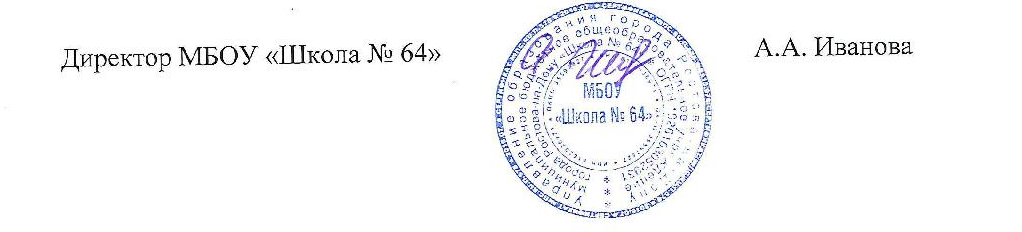 Российская ФедерацияРостовская областьмуниципальное  бюджетное  общеобразовательное  учреждениегорода  Ростова-на-Дону «Школа № 64»Форма № 3Соответствие качества предоставленных услуг(выполненных работ) параметрам муниципального заданияНаименование муниципального учреждения: муниципальное бюджетное общеобразовательное учреждение города Ростова-на-Дону «Школа № 64» отчетный период 1 квартал  2021 года Наименование муниципального учреждения: муниципальное бюджетное общеобразовательное учреждение города Ростова-на-Дону «Школа № 64» отчетный период 1 квартал  2021 года Наименование муниципального учреждения: муниципальное бюджетное общеобразовательное учреждение города Ростова-на-Дону «Школа № 64» отчетный период 1 квартал  2021 года Наименование муниципального учреждения: муниципальное бюджетное общеобразовательное учреждение города Ростова-на-Дону «Школа № 64» отчетный период 1 квартал  2021 года Наименование муниципального учреждения: муниципальное бюджетное общеобразовательное учреждение города Ростова-на-Дону «Школа № 64» отчетный период 1 квартал  2021 года Наименование муниципального учреждения: муниципальное бюджетное общеобразовательное учреждение города Ростова-на-Дону «Школа № 64» отчетный период 1 квартал  2021 года № 
п/пУникальный номер реестровой записи, наименование
услуги   
 Единица 
измеренияОбъем муниципальной 
услуги за отчетный период, установленный муниципальным заданиемФактический  
объем оказанной муниципальной услугиОтклонение  1234561801012О.99.0.БА81АЭ92001Реализация основных общеобразовательных программ начального общего образования  (по общеобразовательным программам)человек240243(101,3%)2801012О.99.0.БА81АЮ16001Реализация основных общеобразовательных программ начального общего образования (на дому)человек663801012О.99.0.БА82АЛ78001 Реализация адаптированных  общеобразовательных программ начального общего образования для обучающихся с ограниченными возможностями здоровья с задержкой психического развития)человек334802111О.99.0.БА96АЮ58001Реализация основных общеобразовательных программ основного общего образования  (по общеобразовательным программам)человек279277(99,2%)0,85802111О.99.0.БА96АА00001Реализация адаптированных  общеобразовательных программ основного общего образования для обучающихся с ограниченными возможностями здоровья с задержкой психического развития)человек11802111О.99.0.БА96АА00001Реализация адаптированных  общеобразовательных программ основного общего образования для обучающихся с ограниченными возможностями здоровья с расстройством аутистического спектрачеловек117802112О.99.0.ББ11АЮ58001Реализация основных общеобразовательных программ среднего общего образования человек25258804200О.99.0.ББ52АЖ72000Реализация дополнительных образовательных общеразвивающих программ (техническая направленность)человеко-часы800800804200О.99.0.ББ52АЗ44000Реализация дополнительных образовательных общеразвивающих программ (художественная направленность)человеко-часы800800Наименование муниципального учреждения: муниципальное бюджетное общеобразовательное учреждение города Ростова-на-Дону «Школа № 64» Отчетный период    1 квартал  2021 года Наименование муниципального учреждения: муниципальное бюджетное общеобразовательное учреждение города Ростова-на-Дону «Школа № 64» Отчетный период    1 квартал  2021 года Наименование муниципального учреждения: муниципальное бюджетное общеобразовательное учреждение города Ростова-на-Дону «Школа № 64» Отчетный период    1 квартал  2021 года Наименование муниципального учреждения: муниципальное бюджетное общеобразовательное учреждение города Ростова-на-Дону «Школа № 64» Отчетный период    1 квартал  2021 года Наименование муниципального учреждения: муниципальное бюджетное общеобразовательное учреждение города Ростова-на-Дону «Школа № 64» Отчетный период    1 квартал  2021 года Наименование муниципального учреждения: муниципальное бюджетное общеобразовательное учреждение города Ростова-на-Дону «Школа № 64» Отчетный период    1 квартал  2021 года № п/пУникальный номер реестровой записи, наименование
услуги (работы)Наименование показателя качества муниципальной услуги (работы)Значение показателя качества, установленного   муниципальным заданиемФактическое значение показателя качества, достигнутого в отчетном годуОтклонение123456=(5/4)х100%801012О.99.0.БА81АЭ92001Реализация основных общеобразовательных программ начального общего образования  (по общеобразовательным программам)Доля обучающихся, освоивших программу и  переведенных в следующий класс100100801012О.99.0.БА81АЭ92001Реализация основных общеобразовательных программ начального общего образования  (по общеобразовательным программам)Удельный вес обучающихся, освоивших основную общеобразовательную программу начального общего образования100100801012О.99.0.БА81АЭ92001Реализация основных общеобразовательных программ начального общего образования  (по общеобразовательным программам)Количество обоснованных жалоб потребителей, поступивших в образовательное учреждение или в управление образования00801012О.99.0.БА81АЭ92001Реализация основных общеобразовательных программ начального общего образования  (по общеобразовательным программам)Укомплектованность педагогическими кадрами100100801012О.99.0.БА81АЮ16001Реализация основных общеобразовательных программ начального общего образования (на дому)Доля обучающихся, освоивших программу и  переведенных в следующий класс100100801012О.99.0.БА81АЮ16001Реализация основных общеобразовательных программ начального общего образования (на дому)Удельный вес обучающихся, освоивших основную общеобразовательную программу начального общего образования100100801012О.99.0.БА81АЮ16001Реализация основных общеобразовательных программ начального общего образования (на дому)Количество обоснованных жалоб потребителей, поступивших в образовательное учреждение или в управление образования00801012О.99.0.БА81АЮ16001Реализация основных общеобразовательных программ начального общего образования (на дому)Укомплектованность педагогическими кадрами100100801012О.99.0.БА82АЛ78001 Реализация основных  общеобразовательных программ начального общего образования (адаптированная образовательная программа для обучающихся с ограниченными возможностями здоровья с задержкой психического развития)Доля обучающихся, освоивших программу и  переведенных в следующий класс100100801012О.99.0.БА82АЛ78001 Реализация основных  общеобразовательных программ начального общего образования (адаптированная образовательная программа для обучающихся с ограниченными возможностями здоровья с задержкой психического развития)Удельный вес обучающихся, освоивших основную общеобразовательную программу начального общего образования100100801012О.99.0.БА82АЛ78001 Реализация основных  общеобразовательных программ начального общего образования (адаптированная образовательная программа для обучающихся с ограниченными возможностями здоровья с задержкой психического развития)Количество обоснованных жалоб потребителей, поступивших в образовательное учреждение или в управление образования00801012О.99.0.БА82АЛ78001 Реализация основных  общеобразовательных программ начального общего образования (адаптированная образовательная программа для обучающихся с ограниченными возможностями здоровья с задержкой психического развития)Укомплектованность педагогическими кадрами100100802111О.99.0.БА96АЮ58001Реализация основных общеобразовательных программ основного общего образования  (по общеобразовательным программам)Доля обучающихся, освоивших программу и  переведенных в следующий класс100100802111О.99.0.БА96АЮ58001Реализация основных общеобразовательных программ основного общего образования  (по общеобразовательным программам)Удельный вес обучающихся, освоивших основную общеобразовательную программу основного общего образования95100802111О.99.0.БА96АЮ58001Реализация основных общеобразовательных программ основного общего образования  (по общеобразовательным программам)Количество обоснованных жалоб потребителей, поступивших в образовательное учреждение или в управление образования00802111О.99.0.БА96АЮ58001Реализация основных общеобразовательных программ основного общего образования  (по общеобразовательным программам)Укомплектованность педагогическими кадрами100100802111О.99.0.БА96АА00001Реализация адаптированных  общеобразовательных программ основного общего образования для обучающихся с ограниченными возможностями здоровья с задержкой психического развития)Доля обучающихся, освоивших программу и  переведенных в следующий класс100100802111О.99.0.БА96АА00001Реализация адаптированных  общеобразовательных программ основного общего образования для обучающихся с ограниченными возможностями здоровья с задержкой психического развития)Удельный вес обучающихся, освоивших основную общеобразовательную программу основного общего образования100100802111О.99.0.БА96АА00001Реализация адаптированных  общеобразовательных программ основного общего образования для обучающихся с ограниченными возможностями здоровья с задержкой психического развития)Количество обоснованных жалоб потребителей, поступивших в образовательное учреждение или в управление образования00802111О.99.0.БА96АА00001Реализация адаптированных  общеобразовательных программ основного общего образования для обучающихся с ограниченными возможностями здоровья с задержкой психического развития)Укомплектованность педагогическими кадрами100100802111О.99.0.БА96АА00001Реализация адаптированных  общеобразовательных программ основного общего образования для обучающихся с ограниченными возможностями здоровья с расстройством аутистического спектраДоля обучающихся, освоивших программу и  переведенных в следующий класс100100802111О.99.0.БА96АА00001Реализация адаптированных  общеобразовательных программ основного общего образования для обучающихся с ограниченными возможностями здоровья с расстройством аутистического спектраУдельный вес обучающихся, освоивших основную общеобразовательную программу основного общего образования100100802111О.99.0.БА96АА00001Реализация адаптированных  общеобразовательных программ основного общего образования для обучающихся с ограниченными возможностями здоровья с расстройством аутистического спектраКоличество обоснованных жалоб потребителей, поступивших в образовательное учреждение или в управление образования00802111О.99.0.БА96АА00001Реализация адаптированных  общеобразовательных программ основного общего образования для обучающихся с ограниченными возможностями здоровья с расстройством аутистического спектраУкомплектованность педагогическими кадрами100100802112О.99.0.ББ11АЮ58001Реализация основных общеобразовательных программ среднего общего образованияДоля обучающихся, освоивших программу и  переведенных в следующий класс100100802112О.99.0.ББ11АЮ58001Реализация основных общеобразовательных программ среднего общего образованияКоличество обоснованных жалоб потребителей, поступивших в образовательное учреждение или в управление образования00802112О.99.0.ББ11АЮ58001Реализация основных общеобразовательных программ среднего общего образованияУкомплектованность педагогическими кадрами100100802112О.99.0.ББ11АЮ58001Реализация основных общеобразовательных программ среднего общего образованияУкомплектованность педагогическими кадрами100100804200О.99.0.ББ52АЖ72000Реализация дополнительных образовательных общеразвивающих программ(техническая направленность)Укомплектованность педагогическими кадрами100100804200О.99.0.ББ52АЖ72000Реализация дополнительных образовательных общеразвивающих программ(техническая направленность)Участие в муниципальных и региональных конкурсах и выставках00804200О.99.0.ББ52АЖ72000Реализация дополнительных образовательных общеразвивающих программ(техническая направленность)Количество обоснованных жалоб потребителей, поступивших в образовательное учреждение или в управление образования вышестоящий орган, по которому были приняты меры0010804200О.99.0.ББ52АЗ44000Реализация дополнительных образовательных общеразвивающих программ(художественная направленность)Укомплектованность педагогическими кадрами10010010804200О.99.0.ББ52АЗ44000Реализация дополнительных образовательных общеразвивающих программ(художественная направленность)Участие в муниципальных и региональных конкурсах и выставках0010804200О.99.0.ББ52АЗ44000Реализация дополнительных образовательных общеразвивающих программ(художественная направленность)Количество обоснованных жалоб потребителей, поступивших в образовательное учреждение или в управление образования вышестоящий орган, по которому были приняты меры         0   0804200О.99.0.ББ52АЗ44000Реализация дополнительных образовательных общеразвивающих программ(художественная направленность)Количество обоснованных жалоб потребителей, поступивших в образовательное учреждение или в управление образования вышестоящий орган, по которому были приняты меры00